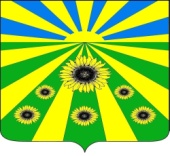 ПОСТАНОВЛЕНИЕАДМИНИСТРАЦИИ РАССВЕТОВСКОГО СЕЛЬСКОГО ПОСЕЛЕНИЯСТАРОМИНСКОГО РАЙОНАот 19.12.2022                                                                                          №124п. РассветО внесении изменений в постановление администрации Рассветовского сельского поселения Староминского района от 02 декабря 2021 года № 121 «Об утверждении муниципальной программы Рассветовского сельского поселения «Управление муниципальным имуществом в Рассветовском сельском поселении Староминского района»»В соответствии с Порядком принятия решения о разработке, формировании, реализации, оценки эффективности реализации муниципальных программ Рассветовского сельского поселения Староминского района,  утвержденного постановлением администрации Рассветовского сельского поселения Староминского района утвержденного постановлением администрации Рассветовского сельского поселения Староминского района от 28 сентября 2016 года № 158 постановлением администрации Рассветовского сельского поселения Староминского района «Об утверждении порядка разработки, формирования, реализации и оценки эффективности муниципальных программ Рассветовского сельского поселения Староминского района», от 03 апреля 2017 года № 25 «О внесении изменений в постановление администрации Рассветовского сельского поселения Староминского района от 28.09.2016 года № 158 «Об утверждении порядка разработки, формирования, реализации и оценки эффективности муниципальных программ Рассветовского сельского поселения Староминского района», руководствуясь статьей 31 Устава Рассветовского сельского поселения Староминского района, п о с т а н о в л я ю:1. Внести в постановление администрации Рассветовского сельского поселения Староминского района от 02 декабря 2021 года № 121 «Об утверждении муниципальной программы Рассветовского сельского поселения «Управление муниципальным имуществом в Рассветовском сельском поселении Староминского района»изменения изложив его в новой редакции.2.Постановление администрации Рассветовского сельского поселения Староминского района от 25 марта 2022 года № 23 «О внесении изменений в постановление администрации Рассветовского сельского поселения Староминского района от 02 декабря 2021 года № 121 «Об утверждении муниципальной программы Рассветовского сельского поселения «Управление муниципальным имуществом в Рассветовском сельском поселении Староминского района» считать утратившим силу.3. Ведущему специалисту администрации Рассветовского сельского поселения Староминского района Бреевой Л.В. обнародовать настоящее постановление и обеспечить его размещение на официальном сайте администрации Рассветовского сельского поселения Староминского района в информационно-телекоммуникационной сети «Интернет».4. Контроль за выполнением настоящего постановления оставляю за специалистом 1 категории администрации Рассветовского сельского поселения Староминского района Дерновой Е.Е..Глава Рассветовского сельского поселенияСтароминского района				                                     А.В. Демченко   ПРИЛОЖЕНИЕУТВЕРЖДЕНпостановлением администрации Рассветовского сельского поселенияСтароминского районаот 19.12.2022 № 124ПАСПОРТмуниципальной программы Рассветовского сельского поселения «Управление муниципальным имуществом в Рассветовском сельском поселении Староминского района»1.Характеристика текущего состояния и прогноз развития в сфере управления муниципальным имуществом Рассветовского сельского поселения	Одной из важных стратегических целей муниципальной политики в области создания устойчивого экономического развития Рассветовского сельского поселения Староминского района является эффективное использование недвижимости всех форм собственности.Эффективное управление муниципальным имуществом не может быть осуществлено без построения целостной системы учёта имущества, а также его правообладателей - хозяйствующих субъектов. Реализация полномочий собственника - владение, пользование и распоряжение - требует объективных и точных сведений о составе, количестве и качественных характеристиках имущества.Администрацией Рассветовского сельского поселения Староминского района ведется Реестр объектов муниципальной собственности Рассветовского сельского поселения  в соответствии с приказом Министерства экономического развития Российской Федерации от 30 августа 2011 № 424 «Об утверждении порядка ведения органами местного самоуправления реестров муниципального имущества».Муниципальная программа Рассветовского сельского поселения «Управление муниципальным имуществом в Рассветовском сельском поселении Староминского района» рассчитанная на реализацию в 2022-2026 годах, определит основные направления и приоритеты муниципальной политики в области осуществлении полномочий собственника в вопросах владения, пользования и распоряжения муниципальным имуществом. Цели, задачи и целевые показателиОсновной Целью программы является - повышение эффективности управления муниципальным имуществом муниципальной собственности Рассветовского сельского поселения Староминского районаДля достижения поставленных целей предусматривается решение следующих задач:- проведение технического обслуживания газопроводов и газового оборудования, находящихся в муниципальной собственности;- инструктаж лиц, ответственных за безопасную эксплуатацию газовых приборов, установленных в общественных и административных зданиях;- оплата за потребленный газ;-обращение с ТКО;- содержание памятного знака погибшим землякам в ВОВ в п. Рассвет;- содержание технического состояния транспортного средства ГАЗ-31105;- обслуживание, оказание услуг ПО ViPNetClient;- заправка картриджей;- Работы по модернизации АС «Бюджет поселения»;- оплата за выполнение кадастровых работ;- проведение работ по составлению отчета в области охраны окружающей среды;- лицензия на ПО «Экспресс документ»;- лицензия «Крипто АРМ Стандарт 5»;Реализация муниципальной программы будет осуществляется в один этап, обеспечивающий непрерывность решения поставленных задач. Сроки реализации Программы 2022 - 2026 годы.Перечень целевых показателей муниципальной программы, позволяющий оценить эффективность ее реализации по годам приведен в приложении № 1 к паспорту муниципальной программы(Таблица № 1).Перечень и краткое описание основных мероприятий муниципальной программы	Муниципальная программа предусматривает реализацию 1 основного мероприятия, направленного на достижение поставленных целей:1.Основное мероприятие № 1 «Управление муниципальным имуществом».Перечень основных мероприятий муниципальной программы представлен в( приложении № 2 ) к паспорту муниципальной программы.4.Обоснование ресурсного обеспечения муниципальной программыФинансирование муниципальной программы осуществляется за счет средств местного бюджета Рассветовского сельского поселения Староминского района.Объемы и источники финансирования муниципальной программы:Вместе с тем возможны корректировки финансирования основных мероприятий в ходе реализации муниципальной программы по мере решения вновь поставленных задач.Методика оценки эффективности реализации муниципальной программыМетодика оценки эффективности реализации муниципальной  программы представляет собой алгоритм оценки фактической эффективности в процессе реализации муниципальной программы. Оценка эффективности реализации муниципальной программы рассчитывается на основании:степени реализации основных мероприятий, включенных в муниципальную  программу; степени соответствия запланированному уровню расходов и  эффективности использования финансовых ресурсов;степени достижения целей и решения задач муниципальной программы.Оценка эффективности реализации муниципальной программы проводится финансово-экономическим отделом администрации Рассветовского сельского поселения в срок до 1 апреля года, следующего за отчетным на основе информации, необходимой для её проведения, предоставляемой координаторами программ, разработчиками ведомственных целевых программ.  Оценка эффективности реализации муниципальной программы проводится в соответствии с Методикой оценки эффективности реализации муниципальной программы Рассветовского сельского поселения Староминского района согласно Порядка принятия решения о разработке, формировании, реализации, оценки эффективности реализации муниципальных программ Рассветовского сельского поселения Староминского района утвержденного Постановление администрации Рассветовского сельского поселения Староминского района от 28 сентября 2016 года № 158 постановлением администрации Рассветовского сельского поселения Староминского района «Об утверждении порядка разработки, формирования, реализации и оценки эффективности муниципальных программ Рассветовского сельского поселения Староминского района»,от 03 апреля 2017 года № 25 «О внесении изменений в постановление администрации Рассветовского сельского поселения Староминского района от 28.09.2016 года № 158 «Об утверждении порядка разработки, формирования, реализации и оценки эффективности муниципальных программ Рассветовского сельского поселения Староминского района»  (далее Порядок).6.Механизм реализации муниципальной программы и контроль за ее выполнениемТекущее управление муниципальной программой осуществляет координатор муниципальной программы - администрация Рассветовского сельского поселения Староминского района, которая:-обеспечивает разработку муниципальной программы, ее согласование с участниками муниципальной программы;-формирует структуру муниципальной программы и перечень участников муниципальной программы; -организует реализацию муниципальной программы, координацию деятельности участников муниципальной программы;-принимает решение о необходимости внесения в установленном порядке изменений в муниципальную программу;-несет ответственность за достижение целевых показателей муниципальной программы;-осуществляет подготовку предложений по объемам и источникам финансирования реализации муниципальной программы на основании предложений участников муниципальной программы;-разрабатывает формы отчетности для участников муниципальной программы, необходимые для осуществления контроля за выполнением муниципальной программы, устанавливает сроки их предоставления;-проводит мониторинг реализации муниципальной программы и анализ отчетности, представляемой участниками муниципальной программы. Для мониторинга реализации программы подготавливает и направляет в администрацию Рассветовского сельского поселения ежеквартально отчетные формы до 20 числа месяца, следующего за отчетным кварталом и ежегодный отчет с приложением отчетной формы и пояснительной записки к ней до 15 февраля года, следующего за отчетным годом, предусмотренные приложениями 7, 8 «Порядка разработки, формирования, реализации и оценки эффективности реализации муниципальных программ Рассветовского сельского поселения Староминского района», утвержденного постановлением администрации Рассветовского сельского поселения Староминского района от 28.09. 2016 года № 158 с изменениями от 03.04.2017 года № 25 согласно п. 4.2., 4.5, 4.6 Порядка;-ежегодно проводит оценку эффективности реализации муниципальной программы;-готовит ежегодный доклад о ходе реализации муниципальной программы и оценке эффективности ее реализации (далее - доклад о ходе реализации муниципальной программы);-организует информационную и разъяснительную работу, направленную на освещение целей и задач муниципальной программы на официальном сайте администрации Рассветовского сельского поселения в разделе «Информация для субъектов малого и среднего предпринимательства».Администрация Рассветовского сельского поселения:-обеспечивает реализацию мероприятия, проводит анализ его выполнения;-проводит оценку эффективности  реализации муниципальной программы в соответствии с установленным Порядком ежегодно в срок до 1 апреля года, следующего за отчетным (Приложение 3);-представляет отчетность координатору муниципальной программы о результатах выполнения мероприятий;-осуществляет полномочия, установленные муниципальной программой.Контроль исполнения муниципальной программы осуществляет глава Рассветовского сельского поселения Староминского района.Специалист 1 категории Рассветовского сельского поселения                                                    Е.Е.ДерноваяСтароминского района                                                                                                   Приложение №1к муниципальной программе                                                             «Управление имуществом Рассветовского                           сельского поселения Староминского района»Цели, задачи и целевые показатели муниципальной программы«Управление имуществом Рассветовского сельского поселенияСтароминского района»                                                                                                          (Таблица №1)Специалист 1 категорииРассветовского сельского поселенияСтароминского района                                                                      Е.Е. ДерноваяПРИЛОЖЕНИЕ №2к паспорту муниципальной программе«Управление имуществом Рассветовского сельского поселения Староминского района»(в редакции постановления от 19.12.2022 №124 «О внесений изменений вМуниципальную программу «Управление имуществом Рассветовского сельского поселения Староминского  района)ПереченьОсновных мероприятий муниципальной программы«Управление имуществом Рассветовского сельского поселения Староминского района»Специалист 1 категорииРассветовского сельского поселенияСтароминского района                                                                                                                                                Е.Е. ДерноваяЛИСТ СОГЛАСОВАНИЯпроекта постановления администрации Рассветовского сельского поселения Староминского района от _____________№ ________«О внесении изменений в постановление администрации Рассветовского сельского поселения Староминского района от 02 декабря 2021 года № 121 «Об утверждении муниципальной программы Рассветовского сельского поселения «Управление муниципальным имуществом в Рассветовском сельском поселении Староминского района»»Проект подготовлен:Специалист 1 категорииРассветовского сельского поселенияСтароминского района                                                               Е.Е. Дерновая«__»________2022Проект согласован:Ведущий специалист администрации Рассветовского сельскогопоселения Староминского района                                             И.В.Колчина«__»________ 2022Проект согласован:ведущий специалистадминистрации Рассветовского сельскогопоселения Староминского района                                                А.Г. Фесенко«__»________2022Проект согласован:Ведущий специалист администрации Рассветовского сельскогопоселения Староминского района                                                  Л.В. Бреева                                                                                               «__»________ 2022Координатор муниципальной программыадминистрация Рассветовского сельского поселения Староминского районаКоординаторы подпрограммне предусмотренучастники муниципальной программыадминистрация Рассветовского сельского поселения Староминского районаПодпрограммы муниципальной программыне предусмотренЦели муниципальной программыПовышение эффективности управления муниципальным имуществом муниципальной собственности Рассветовского сельского поселения Староминского районаЭтапы и сроки реализации муниципальной программы 2022-2026 годыэтапы не предусмотреныОбъемы бюджетных ассигнований муниципальной программыобщий объем финансирования программы составляет:4 330,54 тыс. рублей за счет средств местного бюджета, в том числе по годам 2022год- 901,40тыс.руб.2023год-  677,996 тыс.руб.2024год-  668,087 тыс.руб.2025год-  668,087 тыс.руб.2026год-  1414,97тыс.руб.Годы реализацииОбъемы финансирования, тыс. рублейОбъемы финансирования, тыс. рублейОбъемы финансирования, тыс. рублейОбъемы финансирования, тыс. рублейОбъемы финансирования, тыс. рублейОбъемы финансирования, тыс. рублейГоды реализацииВсегоВсегов разрезе источников финансированияв разрезе источников финансированияв разрезе источников финансированияв разрезе источников финансированияГоды реализацииВсегоВсегофедеральный бюджеткраевой бюджетместные бюджетывнебюджетные источники1223456Основное мероприятие № 1« Управление муниципальным имуществом»Основное мероприятие № 1« Управление муниципальным имуществом»Основное мероприятие № 1« Управление муниципальным имуществом»Основное мероприятие № 1« Управление муниципальным имуществом»Основное мероприятие № 1« Управление муниципальным имуществом»Основное мероприятие № 1« Управление муниципальным имуществом»Основное мероприятие № 1« Управление муниципальным имуществом»2022901,40---901,40-2023677,996---677,996-2024668,087---668,087-2025668,087668,08720261414,971414,97Всего по основному мероприятию4 330,54---4 330,54-Общий объем финансирования по муниципальной программеОбщий объем финансирования по муниципальной программеОбщий объем финансирования по муниципальной программеОбщий объем финансирования по муниципальной программеОбщий объем финансирования по муниципальной программеОбщий объем финансирования по муниципальной программеОбщий объем финансирования по муниципальной программе2022901,40901,40901,40-2023677,996677,996677,996-2024668,087668,087668,087-2025668,087668,087668,08720261414,971414,971414,97Всего по программе4 330,544 330,544 330,54-N
п/пНаименование целевого показателяЕдиница измерениявсегоЕдиница измерениявсегоЗначение показателей по годамЗначение показателей по годамЗначение показателей по годамЗначение показателей по годамЗначение показателей по годамЗначение показателей по годамN
п/пНаименование целевого показателяЕдиница измерениявсегоЕдиница измерениявсего20222022202320242025202612334456781.Муниципальная программа «Управление имуществом Рассветовского сельского поселения Староминского района»Муниципальная программа «Управление имуществом Рассветовского сельского поселения Староминского района»Муниципальная программа «Управление имуществом Рассветовского сельского поселения Староминского района»Муниципальная программа «Управление имуществом Рассветовского сельского поселения Староминского района»Муниципальная программа «Управление имуществом Рассветовского сельского поселения Староминского района»Муниципальная программа «Управление имуществом Рассветовского сельского поселения Староминского района»Муниципальная программа «Управление имуществом Рассветовского сельского поселения Староминского района»Муниципальная программа «Управление имуществом Рассветовского сельского поселения Староминского района»Муниципальная программа «Управление имуществом Рассветовского сельского поселения Староминского района»Цели:-повышение эффективности   содержания муниципального имущества муниципальной собственности Рассветовского сельского поселенияЦели:-повышение эффективности   содержания муниципального имущества муниципальной собственности Рассветовского сельского поселенияЦели:-повышение эффективности   содержания муниципального имущества муниципальной собственности Рассветовского сельского поселенияЦели:-повышение эффективности   содержания муниципального имущества муниципальной собственности Рассветовского сельского поселенияЦели:-повышение эффективности   содержания муниципального имущества муниципальной собственности Рассветовского сельского поселенияЦели:-повышение эффективности   содержания муниципального имущества муниципальной собственности Рассветовского сельского поселенияЦели:-повышение эффективности   содержания муниципального имущества муниципальной собственности Рассветовского сельского поселенияЦели:-повышение эффективности   содержания муниципального имущества муниципальной собственности Рассветовского сельского поселенияЦели:-повышение эффективности   содержания муниципального имущества муниципальной собственности Рассветовского сельского поселенияЗадачи:- проведение технического обслуживания газопроводов и газового оборудования, находящихся в муниципальной собственности;- инструктаж лиц, ответственных за безопасную эксплуатацию газовых приборов, установленных в общественных и административных зданиях;- оплата за потребленный газ;- обращение с ТКО;- содержание памятного знака погибшим землякам в ВОВ в п. Рассвет;-содержание технического состояния транспортного средства;-установки программного обеспечения ПК;- заправка картриджей;- информационно- консультированные услуги по настройке ПК для работы с электронной подписью;-услуги по выполнению кадастровых работ;- проведение работ по составлению отчетов в области охраны окружающей среды;- лицензия ПО «Экспресс документ».Задачи:- проведение технического обслуживания газопроводов и газового оборудования, находящихся в муниципальной собственности;- инструктаж лиц, ответственных за безопасную эксплуатацию газовых приборов, установленных в общественных и административных зданиях;- оплата за потребленный газ;- обращение с ТКО;- содержание памятного знака погибшим землякам в ВОВ в п. Рассвет;-содержание технического состояния транспортного средства;-установки программного обеспечения ПК;- заправка картриджей;- информационно- консультированные услуги по настройке ПК для работы с электронной подписью;-услуги по выполнению кадастровых работ;- проведение работ по составлению отчетов в области охраны окружающей среды;- лицензия ПО «Экспресс документ».Задачи:- проведение технического обслуживания газопроводов и газового оборудования, находящихся в муниципальной собственности;- инструктаж лиц, ответственных за безопасную эксплуатацию газовых приборов, установленных в общественных и административных зданиях;- оплата за потребленный газ;- обращение с ТКО;- содержание памятного знака погибшим землякам в ВОВ в п. Рассвет;-содержание технического состояния транспортного средства;-установки программного обеспечения ПК;- заправка картриджей;- информационно- консультированные услуги по настройке ПК для работы с электронной подписью;-услуги по выполнению кадастровых работ;- проведение работ по составлению отчетов в области охраны окружающей среды;- лицензия ПО «Экспресс документ».Задачи:- проведение технического обслуживания газопроводов и газового оборудования, находящихся в муниципальной собственности;- инструктаж лиц, ответственных за безопасную эксплуатацию газовых приборов, установленных в общественных и административных зданиях;- оплата за потребленный газ;- обращение с ТКО;- содержание памятного знака погибшим землякам в ВОВ в п. Рассвет;-содержание технического состояния транспортного средства;-установки программного обеспечения ПК;- заправка картриджей;- информационно- консультированные услуги по настройке ПК для работы с электронной подписью;-услуги по выполнению кадастровых работ;- проведение работ по составлению отчетов в области охраны окружающей среды;- лицензия ПО «Экспресс документ».Задачи:- проведение технического обслуживания газопроводов и газового оборудования, находящихся в муниципальной собственности;- инструктаж лиц, ответственных за безопасную эксплуатацию газовых приборов, установленных в общественных и административных зданиях;- оплата за потребленный газ;- обращение с ТКО;- содержание памятного знака погибшим землякам в ВОВ в п. Рассвет;-содержание технического состояния транспортного средства;-установки программного обеспечения ПК;- заправка картриджей;- информационно- консультированные услуги по настройке ПК для работы с электронной подписью;-услуги по выполнению кадастровых работ;- проведение работ по составлению отчетов в области охраны окружающей среды;- лицензия ПО «Экспресс документ».Задачи:- проведение технического обслуживания газопроводов и газового оборудования, находящихся в муниципальной собственности;- инструктаж лиц, ответственных за безопасную эксплуатацию газовых приборов, установленных в общественных и административных зданиях;- оплата за потребленный газ;- обращение с ТКО;- содержание памятного знака погибшим землякам в ВОВ в п. Рассвет;-содержание технического состояния транспортного средства;-установки программного обеспечения ПК;- заправка картриджей;- информационно- консультированные услуги по настройке ПК для работы с электронной подписью;-услуги по выполнению кадастровых работ;- проведение работ по составлению отчетов в области охраны окружающей среды;- лицензия ПО «Экспресс документ».Задачи:- проведение технического обслуживания газопроводов и газового оборудования, находящихся в муниципальной собственности;- инструктаж лиц, ответственных за безопасную эксплуатацию газовых приборов, установленных в общественных и административных зданиях;- оплата за потребленный газ;- обращение с ТКО;- содержание памятного знака погибшим землякам в ВОВ в п. Рассвет;-содержание технического состояния транспортного средства;-установки программного обеспечения ПК;- заправка картриджей;- информационно- консультированные услуги по настройке ПК для работы с электронной подписью;-услуги по выполнению кадастровых работ;- проведение работ по составлению отчетов в области охраны окружающей среды;- лицензия ПО «Экспресс документ».Задачи:- проведение технического обслуживания газопроводов и газового оборудования, находящихся в муниципальной собственности;- инструктаж лиц, ответственных за безопасную эксплуатацию газовых приборов, установленных в общественных и административных зданиях;- оплата за потребленный газ;- обращение с ТКО;- содержание памятного знака погибшим землякам в ВОВ в п. Рассвет;-содержание технического состояния транспортного средства;-установки программного обеспечения ПК;- заправка картриджей;- информационно- консультированные услуги по настройке ПК для работы с электронной подписью;-услуги по выполнению кадастровых работ;- проведение работ по составлению отчетов в области охраны окружающей среды;- лицензия ПО «Экспресс документ».Задачи:- проведение технического обслуживания газопроводов и газового оборудования, находящихся в муниципальной собственности;- инструктаж лиц, ответственных за безопасную эксплуатацию газовых приборов, установленных в общественных и административных зданиях;- оплата за потребленный газ;- обращение с ТКО;- содержание памятного знака погибшим землякам в ВОВ в п. Рассвет;-содержание технического состояния транспортного средства;-установки программного обеспечения ПК;- заправка картриджей;- информационно- консультированные услуги по настройке ПК для работы с электронной подписью;-услуги по выполнению кадастровых работ;- проведение работ по составлению отчетов в области охраны окружающей среды;- лицензия ПО «Экспресс документ».1.1.Целевой показатель:количество проводимых ТО газопроводов и газового оборудованияшт.44444441.2Целевой показатель:Количество проводимых инструктажей лиц, ответственных за безопасную эксплуатацию газовых приборов, установленных в общественных и административных зданияхшт.11111111.3Целевой показатель:количество платежей за потребленный газшт.2121777771.4Целевой показатель: количество платежей за вывоз ТКОШт.121212121212121.5Целевой показатель: содержание технического состояния транспортного средства;шт.77777771.6Целевой показатель:количество платежей за содержание памятного знака погибшим землякам в ВОВ в п. Рассвет;шт.1515555551.7Целевой показатель:количество платежей установки программного обеспечения ПК;шт121212121212121.8Целевой показатель:количеств платежей заправка картриджей;шт.101010101010101.9Целевой показатель: информационно- консультированные услуги по настройке ПК для работы с электронной подписьюшт.202020202020201.2Целевой показатель: услуги по выполнению кадастровых работ;шт.66666661.2.1Целевой показатель: проведение работ по составлению отчетов в области охраны окружающей среды;шт.33333331.2.2Целевой показатель: лицензия ПО «Экспресс документ»шт.15151515151515№ п/п№ п/п№ п/пНаименование мероприятияИсточник финансирования,Источник финансирования,Объем финансированиявсего (тыс.руб.),Объем финансированиявсего (тыс.руб.),Объем финансированиявсего (тыс.руб.),В том числе по годамВ том числе по годамВ том числе по годамВ том числе по годамВ том числе по годамВ том числе по годамВ том числе по годамВ том числе по годамВ том числе по годамВ том числе по годамНепосредственный результат реализации мероприятияНепосредственный результат реализации мероприятияМуниципальный заказчик,главный распорядительбюджетных средств№ п/п№ п/п№ п/пНаименование мероприятияИсточник финансирования,Источник финансирования,Объем финансированиявсего (тыс.руб.),Объем финансированиявсего (тыс.руб.),Объем финансированиявсего (тыс.руб.),2022202220232023202420242024202520252026Непосредственный результат реализации мероприятияНепосредственный результат реализации мероприятияМуниципальный заказчик,главный распорядительбюджетных средствОсновное мероприятие программы: управление муниципальным имуществомОсновное мероприятие программы: управление муниципальным имуществомОсновное мероприятие программы: управление муниципальным имуществомОсновное мероприятие программы: управление муниципальным имуществомОсновное мероприятие программы: управление муниципальным имуществомОсновное мероприятие программы: управление муниципальным имуществомОсновное мероприятие программы: управление муниципальным имуществомОсновное мероприятие программы: управление муниципальным имуществомОсновное мероприятие программы: управление муниципальным имуществомОсновное мероприятие программы: управление муниципальным имуществомОсновное мероприятие программы: управление муниципальным имуществомОсновное мероприятие программы: управление муниципальным имуществомОсновное мероприятие программы: управление муниципальным имуществомОсновное мероприятие программы: управление муниципальным имуществомОсновное мероприятие программы: управление муниципальным имуществомОсновное мероприятие программы: управление муниципальным имуществомОсновное мероприятие программы: управление муниципальным имуществомОсновное мероприятие программы: управление муниципальным имуществомОсновное мероприятие программы: управление муниципальным имуществомОсновное мероприятие программы: управление муниципальным имуществомОсновное мероприятие программы: управление муниципальным имуществомОсновное мероприятие программы: управление муниципальным имуществом111Техническое обслуживание, ремонт, услуги по локализации и ликвидации аварий, аварийно - диспетчерское обслуживание сетей  газораспределения/газопотребления в  п. Первомайский, п. Заря, п. Рассвет(уличное)Местный бюджетМестный бюджет1055,451055,451055,45181,0181,0189,9189,9189,9189,9189,9189,9189,9304,75Содержание и обслуживание  сетей газораспределения/газоснабжения находящихся в собственности Рассветовского с/пСодержание и обслуживание  сетей газораспределения/газоснабжения находящихся в собственности Рассветовского с/пАдминистрация Рассветовского с/п Староминского района222Техническое обслуживание, ремонт, услуги по локализации и ликвидации аварий, аварийно- диспетчерское обслуживание сетей газораспределения/газопотребления в здания администрацииМестный бюджетМестный бюджет72,8672,8672,8612,012,012,6312,6312,6312,6312,6312,6312,6322,97Содержание и обслуживание  сетей газораспределения/газоснабжения находящихся в здании администрацииСодержание и обслуживание  сетей газораспределения/газоснабжения находящихся в здании администрацииАдминистрация Рассветовского с/п Староминского района333Ремонт газового оборудования газопроводов, газового оборудования здания администрацииМестный бюджетМестный бюджет13,5513,5513,555,55,500000008,05Содержание и обслуживание  сетей газораспределения/газоснабжения находящихся в здании администрацииСодержание и обслуживание  сетей газораспределения/газоснабжения находящихся в здании администрацииАдминистрация Рассветовского с/п Староминского района444Плата за потребленный газ в здании администрацииМестный бюджетМестный бюджет451,75451,75451,7571,071,078,2578,2578,2578,2578,2578,2578,25110,0Содержание и обслуживание  сетей газораспределения/газоснабжения находящихся в здании администрацииСодержание и обслуживание  сетей газораспределения/газоснабжения находящихся в здании администрацииАдминистрация Рассветовского с/п Староминского района555Услуга по обращению с ТКО Рассветовского с/пМестный бюджетМестный бюджет207,04207,04207,0471,071,08,688,688,688,688,688,688,68110,0Оплата за ТКООплата за ТКОАдминистрация Рассветовского с/п Староминского района666Ремонт Обелиска погибшим воинам Рассветовского поселенияМестный бюджетМестный бюджет-------------Администрация Рассветовского с/п Староминского района777Содержание здания администрации Рассветовского с/пМестный бюджетМестный бюджет70,070,070,000000000070,0Ремонт в здании администрацииРемонт в здании администрацииАдминистрация Рассветовского с/п888Содержание  технического состояния ТС ГАЗ -31105, транспортный налогМестный бюджетМестный бюджет       41,645	12,0	23,0	24,0	25,0	26,0       41,645	12,0	23,0	24,0	25,0	26,0       41,645	12,0	23,0	24,0	25,0	26,012,012,0121512151215121512151215121526,0Ремонт и обслуживаниеТСРемонт и обслуживаниеТСАдминистрация Рассветовского с/п Староминскогорайона99Диагностирование  технического состояния ТС при прохождениии государственного ТОДиагностирование  технического состояния ТС при прохождениии государственного ТОМестный бюджетМестный бюджетМестный бюджет26,03426,03410,010,067867867867867867867814,0Ремонт и обслуживание ТСРемонт и обслуживание ТСАдминистрация Рассветовского с/п Староминского районаМестный бюджет1010Приобретения бензина для ТСПриобретения бензина для ТСМестный бюджетМестный бюджетМестный бюджет982,206982,206200,0200,0192,402192,402192,402192,402192,402192,402192,402205,0Обслуживание ТСОбслуживание ТСАдминистрация Рассветовского с/п Староминского районаМестный бюджет1111Приобретение автозапчастей для ТСПриобретение автозапчастей для ТСМестный бюджетМестный бюджетМестный бюджет140,708140,70825,025,034,84234,84224,93324,93324,93324,93324,93331,0Обслуживание ТСОбслуживание ТСАдминистрация Рассветовского с/пМестный бюджет1212Страхование ТССтрахование ТСМестный бюджетМестный бюджетМестный бюджет29,15729,1577,07,03,7193,7193,7193,7193,7193,7193,71911,0Обслуживание ТСОбслуживание ТСАдминистрация Рассветовского с/пМестный бюджет1313Пред рейсовый мед. осмотр водителяПред рейсовый мед. осмотр водителяМестный бюджетМестный бюджетМестный бюджет87,46387,46318,018,015,82115,82115,82115,82115,82115,82115,82122,0Обслуживание ТСОбслуживание ТСАдминистрация Рассветовского с/пМестный бюджет1414Обслуживание  ВипнетОбслуживание  ВипнетМестныйбюджетМестныйбюджетМестныйбюджет75,00675,00613,513,5850285028502850285028502850236,0Обслуживание компьютеров в администрацииОбслуживание компьютеров в администрацииАдминистрация Рассветовского с/пМестный бюджет15Установка программного обеспечения  ViPNetУстановка программного обеспечения  ViPNetУстановка программного обеспечения  ViPNetУстановка программного обеспечения  ViPNetМестный бюджетМестный бюджет37,037,037,015,015,00000022,022,022,0Обслуживание компьютеров в администрацииАдминистрация Рассветовского с/п16Предоставление сертификата на обслуживание программы ПО ViPNetПредоставление сертификата на обслуживание программы ПО ViPNetПредоставление сертификата на обслуживание программы ПО ViPNetПредоставление сертификата на обслуживание программы ПО ViPNetМестный бюджетМестный бюджет38,038,038,010,010,00000028,028,028,0Обслуживание компьютеров в администрацииАдминистрация Рассветовского с/п17Заправка картриджа, восстановление, чистка, замена  фото барабанаЗаправка картриджа, восстановление, чистка, замена  фото барабанаЗаправка картриджа, восстановление, чистка, замена  фото барабанаЗаправка картриджа, восстановление, чистка, замена  фото барабанаМестный бюджетМестный бюджет100,0100,0100,025,025,010,010,010,010,010,045,045,045,0Обслуживание компьютеров в администрацииАдминистрация Рассветовского с/п17Заправка картриджа, восстановление, чистка, замена  фото барабанаЗаправка картриджа, восстановление, чистка, замена  фото барабанаЗаправка картриджа, восстановление, чистка, замена  фото барабанаЗаправка картриджа, восстановление, чистка, замена  фото барабана25,025,010,010,010,010,010,045,045,045,0Обслуживание компьютеров в администрацииАдминистрация Рассветовского с/п18Сопровождение АС «Бюджет поселения»Сопровождение АС «Бюджет поселения»Сопровождение АС «Бюджет поселения»Сопровождение АС «Бюджет поселения»Местный бюджетМестный бюджет216,0216,0216,00,00,057,057,057,057,057,045,045,045,0Обслуживание компьютеров в администрацииАдминистрация Рассветовского с/п19Обновление программного обеспечения АС «Бюджет поселения»Обновление программного обеспечения АС «Бюджет поселения»Обновление программного обеспечения АС «Бюджет поселения»Обновление программного обеспечения АС «Бюджет поселения»Местный бюджетМестный бюджет120,0120,0120,050,050,00000070,070,070,0Обслуживание компьютеров в администрацииАдминистрация Рассветовского с/п20Информационно – технологическое обеспечение серверной программыИнформационно – технологическое обеспечение серверной программыИнформационно – технологическое обеспечение серверной программыИнформационно – технологическое обеспечение серверной программыМестный бюджетМестный бюджет29,029,029,013,513,50000015,515,515,5Обслуживание компьютеров в администрацииАдминистрация Рассветовского с/п21Консультирование пользователей ПО, обучениеКонсультирование пользователей ПО, обучениеКонсультирование пользователей ПО, обучениеКонсультирование пользователей ПО, обучениеМестный бюджетМестный бюджет6,56,56,55,05,0000001,51,51,5Обслуживание компьютеров в администрацииАдминистрация Рассветовского с/п22Информационно - консультированные услуги по настройке ПК для работы с электронной подписьюИнформационно - консультированные услуги по настройке ПК для работы с электронной подписьюИнформационно - консультированные услуги по настройке ПК для работы с электронной подписьюИнформационно - консультированные услуги по настройке ПК для работы с электронной подписьюМестный бюджетМестный бюджет35,635,635,613,613,60000022,022,022,0Обслуживание компьютеров в администрацииАдминистрация Рассветовского с/п23Лицензия на ПО, (конфигурация ФИНКОНТРОЛЬ)Лицензия на ПО, (конфигурация ФИНКОНТРОЛЬ)Лицензия на ПО, (конфигурация ФИНКОНТРОЛЬ)Лицензия на ПО, (конфигурация ФИНКОНТРОЛЬ)Местный бюджетМестный бюджет6,06,06,02,02,0000004,04,04,0Обслуживание компьютеров в администрацииАдминистрация Рассветовского с/п24Услуга по обеспечению юридически значимого документооборота с сертификатом ЭПУслуга по обеспечению юридически значимого документооборота с сертификатом ЭПУслуга по обеспечению юридически значимого документооборота с сертификатом ЭПУслуга по обеспечению юридически значимого документооборота с сертификатом ЭПМестный бюджетМестный бюджет6,26,26,25,05,0000001,21,21,2Обслуживание компьютеров в администрацииАдминистрация Рассветовского с/п25Информационное и техническое обслуживание официального сайта Информационное и техническое обслуживание официального сайта Информационное и техническое обслуживание официального сайта Информационное и техническое обслуживание официального сайта Местный бюджетМестный бюджет107,6107,6107,621,021,019,219,219,219,219,229,029,029,0Обслуживание компьютеров в администрацииАдминистрация Рассветовского с/п26Оценка объекта недвижимого имущества,  участокОценка объекта недвижимого имущества,  участокОценка объекта недвижимого имущества,  участокОценка объекта недвижимого имущества,  участокМестный бюджетМестный бюджет7,27,27,22,72,7000004,54,54,5Проведения работ по оценке рыночной стоимости,экспертизе оценки рыночной стоимости, изготовление технической документацииАдминистрация Рассветовского с/п27Оплата за выполнение кадастровых работОплата за выполнение кадастровых работОплата за выполнение кадастровых работОплата за выполнение кадастровых работМестный бюджетМестный бюджет12,012,012,04,04,0000008,08,08,0Изготовления  технической документации, акт выполненных работАдминистрация Рассветовского с/п28Работы сопутствующие проведению кадастровых работРаботы сопутствующие проведению кадастровых работРаботы сопутствующие проведению кадастровых работРаботы сопутствующие проведению кадастровых работМестный бюджетМестный бюджет100,0100,0100,030,030,00000070,070,070,0Изготовления  технической документации, акт выполненных  работ, платежные порученияАдминистрация Рассветовского с/п29Услуга по оценке стоимости объектаУслуга по оценке стоимости объектаУслуга по оценке стоимости объектаУслуга по оценке стоимости объектаМестный бюджетМестный бюджет10,010,010,03,03,0000007,07,07,0Изготовления  технической документации, акт выполненных  работ, платежные порученияАдминистрация Рассветовского с/п30Проведения работ по составлению отчетов в области охраны окружающей среды и природопользованияПроведения работ по составлению отчетов в области охраны окружающей среды и природопользованияПроведения работ по составлению отчетов в области охраны окружающей среды и природопользованияПроведения работ по составлению отчетов в области охраны окружающей среды и природопользованияМестный бюджетМестный бюджет16,36816,36816,3684,04,0145614561456145614568,08,08,0Изготовления  технической документации, акт выполненных  работ, платежные порученияАдминистрация Рассветовского с/п31Работа по составлению отчета «Сведения об образовании, обезвреживании, транспортировании отходов производства и потребленияРабота по составлению отчета «Сведения об образовании, обезвреживании, транспортировании отходов производства и потребленияРабота по составлению отчета «Сведения об образовании, обезвреживании, транспортировании отходов производства и потребленияРабота по составлению отчета «Сведения об образовании, обезвреживании, транспортировании отходов производства и потребленияместный бюджетместный бюджет19,67019,67019,6705,05,0189018901890189018909,09,09,0Изготовления  технической документации, акт выполненных  работ, платежные порученияАдминистрация Рассветовского с/п32Работа по составлению отчета «Декларация о плате за негативное воздействие на окружающую среду»Работа по составлению отчета «Декларация о плате за негативное воздействие на окружающую среду»Работа по составлению отчета «Декларация о плате за негативное воздействие на окружающую среду»Работа по составлению отчета «Декларация о плате за негативное воздействие на окружающую среду»местный бюджетместный бюджет21,621,621,63,53,54,24,24,24,24,25,55,55,5Изготовления  технической документации, акт выполненных  работ, платежные порученияАдминистрация Рассветовского с/п33Услуга по сопровождению юридически значимого электронного документооборотаУслуга по сопровождению юридически значимого электронного документооборотаУслуга по сопровождению юридически значимого электронного документооборотаУслуга по сопровождению юридически значимого электронного документооборотаместный бюджетместный бюджет12,012,012,03,03,0000009,09,09,0Обслуживание компьютеров в Администрации, акт выполненных работАдминистрация Рассветовского с/п34Лицензия на ПО «Экспресс документ» в конфигурации (ФИАС)Лицензия на ПО «Экспресс документ» в конфигурации (ФИАС)Лицензия на ПО «Экспресс документ» в конфигурации (ФИАС)Лицензия на ПО «Экспресс документ» в конфигурации (ФИАС)местный бюджетместный бюджет9,59,59,53,53,5000006,06,06,0Обслуживание компьютеров в администрации, акт выполненных работАдминистрация Рассветовского с/п35Услуги по сопровождению юридически значимого электронного документооборота (КЭП)Услуги по сопровождению юридически значимого электронного документооборота (КЭП)Услуги по сопровождению юридически значимого электронного документооборота (КЭП)Услуги по сопровождению юридически значимого электронного документооборота (КЭП)местный бюджетместный бюджет6,16,16,15,05,0000001,11,11,1Обслуживание компьютеров в Администрации,акт выполненных работАдминистрация Рассветовского с/п36Лицензия на ПО «Экспресс документ» для работы на портале РосреестрЛицензия на ПО «Экспресс документ» для работы на портале РосреестрЛицензия на ПО «Экспресс документ» для работы на портале РосреестрЛицензия на ПО «Экспресс документ» для работы на портале РосреестрМестный бюджетМестный бюджет10,110,110,13,13,1000007,07,07,0Обслуживание компьютеров вАдминистрации,акт выполненныхработАдминистрация Рассветовского с/п37Услуги по сопровождению юридически значимого электронного документооборотаУслуги по сопровождению юридически значимого электронного документооборотаУслуги по сопровождению юридически значимого электронного документооборотаУслуги по сопровождению юридически значимого электронного документооборотаМестный бюджетМестный бюджет4,04,04,03,03,0000001,01,01,0Обслуживание компьютеров вАдминистрации,акт выполненныхработАдминистрация Рассветовского с/п38Лицензия ПО «Экспресс документ»Лицензия ПО «Экспресс документ»Лицензия ПО «Экспресс документ»Лицензия ПО «Экспресс документ»Местный бюджетМестный бюджет12,012,012,04,04,0000008,08,08,0Обслуживание компьютеров в Администрации,акт выполненных работАдминистрация Рассветовского с/п39Лицензия СКЗИ «Крипто Про GSP»Лицензия СКЗИ «Крипто Про GSP»Лицензия СКЗИ «Крипто Про GSP»Лицензия СКЗИ «Крипто Про GSP»Местный бюджетМестный бюджет16,016,016,06,06,00000010,010,010,0Обслуживание компьютеров в Администрации,акт выполненных работАдминистрация Рассветовского с/п40Лицензия « Крипто АРМ Стандарт 5», сопровождения программы АРМ муниципалЛицензия « Крипто АРМ Стандарт 5», сопровождения программы АРМ муниципалЛицензия « Крипто АРМ Стандарт 5», сопровождения программы АРМ муниципалЛицензия « Крипто АРМ Стандарт 5», сопровождения программы АРМ муниципалМестный бюджетМестный бюджет53,953,953,92,62,615,615,615,615,615,64,54,54,5Обслуживание компьютеров в Администрации,акт выполненных работАдминистрация Рассветовского с/п41Сертифицированный ФСБ РФ электронный идентификатор RutokenСертифицированный ФСБ РФ электронный идентификатор RutokenСертифицированный ФСБ РФ электронный идентификатор RutokenСертифицированный ФСБ РФ электронный идентификатор RutokenМестный бюджетМестный бюджет3,83,83,81,41,4000002,42,42,4Обслуживание компьютеров в Администрации,акт выполненных работАдминистрация Рассветовского с/п42Составление «Журнала учета в области обращения с отходами» за 2022 г.Составление «Журнала учета в области обращения с отходами» за 2022 г.Составление «Журнала учета в области обращения с отходами» за 2022 г.Составление «Журнала учета в области обращения с отходами» за 2022 г.Местный бюджетМестный бюджет6,7256,7256,7252,02,015751575157515751575000Изготовления  технической документации, акт выполненных  работ, платежные порученияАдминистрация Рассветовского с/п43Составление отчета «Об организации и результатах осуществления производственного экологического контроля за 2022 год»Составление отчета «Об организации и результатах осуществления производственного экологического контроля за 2022 год»Составление отчета «Об организации и результатах осуществления производственного экологического контроля за 2022 год»Составление отчета «Об организации и результатах осуществления производственного экологического контроля за 2022 год»Местный бюджетМестный бюджет13,8213,8213,825,05,02.942.942.942.942.94000Изготовления  технической документации, акт выполненных  работ, платежные порученияАдминистрация Рассветовского с/п44Составление отчета «Декларация о плате за НВОС за 2022 год»Составление отчета «Декларация о плате за НВОС за 2022 год»Составление отчета «Декларация о плате за НВОС за 2022 год»Составление отчета «Декларация о плате за НВОС за 2022 год»Местный бюджетМестный бюджет10,48810,48810,4883,03,02.4962.4962.4962.4962.496000Изготовления  технической документации, акт выполненных  работ, платежные порученияАдминистрация Рассветовского с/п45Ремонт компьютеров, ноутбуковРемонт компьютеров, ноутбуковРемонт компьютеров, ноутбуковРемонт компьютеров, ноутбуковМестный бюджетМестный бюджет15,015,015,015,015,000000000Обслуживание компьютеров в Администрации,акт выполненных работАдминистрация Рассветовского с/п46Приобретение вывески «Штаб оповещения  и пункт сбора»Приобретение вывески «Штаб оповещения  и пункт сбора»Приобретение вывески «Штаб оповещения  и пункт сбора»Приобретение вывески «Штаб оповещения  и пункт сбора»Местный бюджетМестный бюджет6,56,56,56,56,500000000Изготовления  технической документации, акт выполненных  работ, платежные порученияАдминистрация Рассветовского с/п47Приобретение батарея салютов ПосейдонПриобретение батарея салютов ПосейдонПриобретение батарея салютов ПосейдонПриобретение батарея салютов ПосейдонМестный бюджетМестный бюджет45,045,045,00015,015,015,015,015,0000Изготовления  технической документации, акт выполненных  работ, платежные порученияАдминистрация Рассветовского с/п       ВСЕГОМЕСТНЫЙБЮДЖЕТИтого2022 г.2023г.2024г.2025г.2026г.       ВСЕГОМЕСТНЫЙБЮДЖЕТ4 330,54901,40677,996668,087668,0871414,97